Banwell Parish Council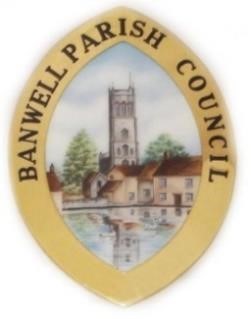 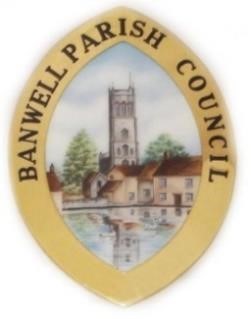 Parish OfficeBanwell Village Hall,  Westfield Road Banwell.  BS29 6BS 01934 820442 Banwell Parish CouncilVolunteer of the Year Award 2018The Award will be presented at the Annual Meeting of Electors on April 23rd 2018 to an unpaid worker who has given time and effort “beyond the call of duty” for any parish voluntary organisation, club, society or recreational group. You may nominate yourself if you have a person willing to act as a referee for you.If you nominate a volunteer please could you inform the Parish Office to let us know if the individual will be attending the Annual Meeting of Electors.  It is simply so that if they are selected as the winner we will know if they will be there in person to collect the award. PLEASE RETURN THIS FORM BY Wednesday 4th April 2018 TO: the address above or email clerk@banwellparishccouncil.org.uk.___________________________________________________________Name and address of volunteer……………….…………………………………………………………………………………………………………………………………………………….…………………………(Address is so we can send out certificate if it is not collected on the evening).Name of organisation (s) in which he/she serves…………………………………………………………………………………………………………………………………………………………………………….………………………………………………………………………………………………………………….Name and contact details of a person willing to give an independent reference (unrelated to the person you are nominating)………………………………………………………………………………………………..………………..Please explain overleaf why the person you have nominated deserves recognition.Why do you think the person you have nominated deserves recognition for the voluntary service he/she gives to the community? (not more than 200 words please) A sheet of paper may be attached to this form if you prefer, but please attach firmly with staple to this form……………………………………………………………………………………………..…………………..………………………………………………………………………………………………..………………..………………………………………………………………………………………………..………………..………………………………………………………………………………………………………………….………………………………………………………………………………………………………………….………………………………………………………………………………………………….………………………………………………………………………………………………………………………………….………………………………………………………………………………………………………………….………………………………………………………………………………………………………………….………………………………………………………………………………………………………………….………………………………………………………………………………………………………………….………………………………………………………………………………………………………………….………………………………………………………………………………………………………………….………………………………………………………………………………………………………………….………………………………………………………………………………………………………………….………………………………………………………………………………………………………………….………………………………………………………………………………………………………………….………………………………………………………………………………………………………………….………………………………………………………………………………………………………………….………………………………………………………………………………………………………………….………………………………………………………………………………………………………………….………………………………………………………………………………………………………………….………………………………………………………………………………………………………………….………………………………………………………………………………………………………………….………………………………………………………………………………………………………………….